乌兰察布市部分学校2021-2022学年高二上学期期中联考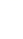 历史试卷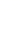 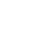 满分：100分  时间：90分钟 一、单选题 （共30题，每小题2分，共60分）1.西方学者认为,公元前6世纪至公元前3世纪是人类文明的“轴心时代”,人类首次觉醒,理性思维所创造的精神文化决定着其后诸民族的文化走向。在当时的中国最具典型意义的现象是(   )A.诸子并立、百家争鸣        B.以法为教、焚书坑儒    C.罢黜百家、独尊儒术     D.崇儒尚佛、兼收并蓄2.先秦某思想家认为“姑尝厚措敛乎万民，以为大钟鸣鼓琴瑟竽笙之声。以求兴天下之利，除天下之害，而无补也。”下列言论与该思想学派一致的是（　　）A．兼相爱，交相利                                    B．天地与我并生，万物与我为一C．治世不一道，便国不必法古                 D．克己复礼为仁3.《韩非子》载:“凡治天下,必因人情。人情有好恶,故赏罚可用,故禁令可立,而治道具矣。”由此可见,韩非认为“治天下”应重在依靠(   )A.人情关系     	 B.伦理道德        C.礼乐秩序     	D.法制建设4.汉初,统治者推行“黄老之学”,主张君主无为而治,但在具体治理过程中,“又援名、法入道,借用阴阳之家框架,重视儒家的伦理教化。”可见,汉初的“黄老之学”(   )A.为董仲舒改造儒学提供了理论依据	B.推崇虚静无为,完善了国家治理体系C.认识到建立统一王权政治的必要性	D.主张兼收并蓄,推动了儒家思想复苏5.朱熹的著述中,童蒙读物占很大比重,如《论语训蒙口义》《易学启蒙》《小学》《四书集注》等;特别是《小学》《四书集注》,一直被元明清统治者作为正统教材。这反映出(   )A.宋代重视道德教化的通俗化普及化	B.朱熹认为只有儿童才能接受天理C.道德教化应以书院教育为主要方式	D.宋代官方开始重视儿童启蒙教育6.与朱熹、王阳明的“格物致知”不同的是,泰州学派代表人物王艮认为:格物致知无非就是说个人与国家的关系,个人身体是根本,而家国天下是枝节,并开始大谈“百姓日用就是道”。这一思想(   )
A.动摇了儒学的正统地位	           B.蕴含近代民主启蒙思想
C.凸显“家国一体”观念	             D.顺应工商市民利益要求7.梁启超说:“黄宗羲……在过去二百年间,大家熟视无睹。”但近代以后,却被誉为“中国的卢梭”,是“过去民主思想的伟大代表”。导致黄宗羲思想不同境遇的最主要原因是(   )A.他的思想主张脱离时代要求	             B.近代兴起向西方学习的潮流
C.反君主政体成为国人的共识	             D.救亡图存成为近代思想主题8.有学者认为:“被满洲人征服的震惊,使中国知识分子重新思考政治合法性的整个基础。最惊人和富有创造性的是类似于西欧人民主权思想的发生。”下列各项中“类似于西欧人民主权思想”的是(    )A.穿衣吃饭,即是人伦物理	               B.出而为帝王师,处而为天下万世师C.“心外无物”“心外无理”	               D.以“天下之法”取代“一家之法”9.顾炎武提出以经学取代理学的主张,认为对那些“不关乎六经之旨、当世之务者”,要“一切不为”。据此,顾炎武(   )A.认为应独尊儒家经典	        B.反对空谈义理,要大胆实践创新C.强调经学要解决现实问题	        D.认为六经能解决一切现实问题10.某书云:中国的“印刷术用于传播古老的观念,而不是新思想;火药加固了皇帝的统治,而不是为了民族的发展强大;指南针除郑和用于著名的远航外,并不像西方人那样用于世界范围的探险、贸易和帝国的建立”。作者旨在说明中国的三大发明(   )A.对世界文化没有积极作用 	      B.未能推进中国社会根本性的变革C.不如西方文明有积极作用 	      D.不利于中华民族的发展强大11.明代,农工商贩喜好收藏《魏征改诏》《大宋中兴通俗演义》等书籍,时人亦有“南人喜谈‘杨家将’,北人喜谈《继母大贤》”之说。对此,有官者不以为禁,士大夫不以为非,“推波助澜者亦有之”。可见当时(   )A.学术文化水平迅速提升                   B.市民阶层迎合士大夫的文化品味C.文学作品真实再现历史                   D.世俗文化承载了一定的教化功能12.达尔文的革命是19世纪科学中的主要革命。它摧毁了以人为宇宙中心的宇宙观,而且“在人的思想中引起了一场比自在文艺复兴时期科学得以再生以来任何其他科学的进步更伟大的变化”。这主要是因为达尔文(   )A.否定了基督教神学的创世说	                B.启迪人们用理性来观察社会C.奠定了近代自然科学的基础	                D.为启蒙运动提供了思想武器13.“对于赎罪券的抨击,有如一粒火种落在火药桶里,立刻燃起燎原之火。农民和平民把路德的反教会论纲当成是起义的信号。市民则到处传颂‘九十五条论纲’。人文主义者热烈欢呼,贵族甚至一部分诸侯,希望由此打破罗马教会的控制。”材料表明德国宗教改革(   )A.斗争矛头直指封建制度	           B.传播到广泛的社会层面C.导致资产阶级革命爆发	           D.产生了众多的新教教派14.某部著作中说：“人民可以废除任何他们想废除的东西，没有也不可能有哪部法律可以约束全体人民……任何拒不服从公共意志的人，集体就要迫使他服从。”这部著作最有可能是(   )A.《九十五条论纲》   B.《论法的精神》   C.《社会契约论》	D.《纯粹理性批判》15.19世纪中叶,为处理工业化和城市化带来的成堆难题,英国通过公共卫生立法,在中央建立了专门的中央卫生机构,从总体上指导和监督英国的公共卫生管理;在地方建立相应的地方卫生机构,具体实施公共卫生的管理。这主要说明(   )A.城市化带来了一系列社会问题	B.工业革命推动了政府职能的完善C.英国加强了政府对经济的干预	D.英国已经建立了完备的法律体系16.某校学生在编演“欧洲启蒙运动”历史短剧时，为孟德斯鸠设计的台词应该是(       )A．“必须永远有公开运用自己理性的自由”B．“根据社会契约，全体公民是人人平等的”C．“法就是这个根本理性和各种存在物之间的关系”D．“由于私有制的建立，不平等最终变得根深蒂固的了”17.意大利的薄伽丘通过小说歌颂现实生活,反对等级观念;德国的马丁•路德宣扬因信称义,挑战教皇权威;法国的伏尔泰等人主张天赋人权、民主自由,抨击专制制度。这反映出(   )A.反封建斗争形式日益多样化	                  B.人文主义深入发展C.思想解放曲折反复	                  D.欧洲社会矛盾中心不断转移18.古希腊哲学家大多认为宇宙为非人格的物质本原，事物的存在和运动有其自在的规则性，并不受神的任意支配，而这种规律性可以通过经验观察和理性思辨被发现。这表明，古希腊哲学家(     )A.具有人文精神与理性精神	        B.均具有唯物主义的思想C.强调人人生而平等的精神	          D.都摆脱了宗教神学束缚19.某学者评价启蒙运动说：“‘ 进步 ’实际上已经成为哲学家的一种意识形态，他们坚信自然科学将会让人类更有力地支配整个世界，而人类理性则引领每个人走向自由，并建立起一个繁荣、公正、平等的社会。”引文所想表达的深层含义是(   )A.启蒙运动倡导阶级平等                	B.哲学意识支配世界繁荣C.近代科学追求王权公平                 	D.理性思考引领社会进步20.启蒙运动时期,孟德斯鸠批判中国专制,以此力证君主立宪制的合理性;伏尔泰则把中国描绘成宗教宽容、君主开明的理想国度,将其作为法国政治改革蓝图的现实依据。这表明启蒙思想家(   )A.促进了中西文化的交融发展	                 B.通过解读中国推动社会启蒙C.准确塑造了彼时中国的形象	                 D.认为中国落后世界发展潮流21.“如果将敏锐的想象力和逻辑掺拌到荒谬的程度，结果将是一种似是而非的诡谲”，“他那具有新奇形式的小说和戏剧作品使人从精神贫困中得到振奋”。材料所描述的文学作品的创作特点是（　　）A.强调人的价值，注重对理想人格肯定           B.采用夸张手法热情歌颂人的本能感情C.强调客观、真实具体地描写现实生活           D.用反传统的艺术手法，集中表现自我22.有学者总结说：“1840年以来中国人向西方学习，经历了一个……的过程，言教即主张学习西方自由、民主、平等等资产阶级观念。”句中省略句应是(   )A.始而言技、继而言政、进而言教	B.始而言政、继而言技、进而言教C.始而言技、继而言教、进而言政	D.始而言教、继而言政、进而言技23.维新变法运动中孔子与儒家思想备受推崇,如康有为借助儒学来宣传维新思想,而新文化运动中,孔子和儒家思想遭遇空前的打击,如提出打倒孔家店的口号,两者说明的共同问题是儒家思想(   )A.倡导社会变革,成为维新派变法的有力工具         B.已不适应时代需要,成为革命对象C.对中国社会的影响根深蒂固                                  D.成为近代民主政治建设的阻碍24.1922年梁启超提出，“我国有力之政治思想，乃欲在君主统治之下，行民本主义之精神。此理想虽不能完全实现，然影响于国民意识者既已甚深故虽累经专制摧残，而精神不能磨灭”。梁启超意在(        )A．颠覆传统儒学构建新文化      	B．借助传统文化传播新思想C．为反清革命提供理论基础	                             D．促进国人救亡意识的觉醒25.史学界认为：新三民主义的重要问题是认识到了民族的敌人，明确指出各个阶层的中国人应当共同努力的方向。这里的“新三民主义”主要“新”在（       ）A．提出了反对帝国主义的斗争目标  	B．具有鲜明的社会主义革命目标C．突出了无产阶级的重要作用      	D．代表了中国最先进的革命理论26.毛泽东曾说,大革命失败以后,共产党被“逼上梁山”,那个时期我们不大讲孙中山,“不把孙中山丢开自己就站不起来,如同五四时期打倒孔家店一样”。这主要反映了(   )A.三民主义的内容存在局限性			B.三民主义与中共的革命目标不符
C.国共两党的革命领导权之争			D.中共更加重视独立探索革命道路27.毛泽东指出:“凡属于思想性质的问题,凡属于人民内部的争论问题,只能用民主的方法去解决,只能用讨论的方法、批评的方法、说服教育的方法去解决,而不能用强制的、压服的方法去解决。”这一观点提出的相关背景是(   )A.抗日民族统一战线的建立                     B.七届二中全会的召开
C.南京国民政府被推翻                             D.“三大改造”的基本完成28.1957年2月,毛泽东作了《关于正确处理人民内部矛盾的问题》的讲话,把正确处理人民内部矛盾规定为社会主义国家政治生活的主题。这一主题确立的依据是(   )A.中华人民共和国的成立	      B.第一个五年计划的实施C.阶级矛盾已经彻底解决	      D.社会主义制度基本建立 29.邓小平在南方谈话中指出：“社会主义要赢得与资本主义相比较的优势，就必须大胆吸收和借鉴人类社会创造的一切文明成果。”在这一思想指导下，我国进行的探索是(   )A．开始改革开放	            B．实行家庭联产承包责任制C．进行城市经济体制改革	            D．建立社会主义市场经济体制30.改革开放近40年，中国特色社会主义已经进入了新时代，中国共产党人在新的伟大实践中形成了习近平新时代中国特色社会主义思想。这一理论创新已经被写人党的十九大通过的党章，同马克思列宁主义、毛泽东思想、邓小平理论、 “三个代表”重要思想、科学发展观一道被确立为党的 行动指南。新时代中国特色社会主义思想是(   )A.马克思主义中国化的全部理论成果                      B.指导社会变革和推动新时代前进的根本动力 C.指导人们正确认识和改造世界的具体方法          D.中国特色社会主义新时代精神的精华二、材料题（共40分）31.阅读材料,完成下列要求。材料一 新文化运动的性质是为辛亥革命补上理念一课,虽然人们把“启蒙运动”的桂冠赠与了它,但它与欧洲启蒙运动,无论是思想谱系,还是前因后果,都有着完全不同的DNA无法相提并论。中国新文化运动,肇远因于鸦片战争、甲午战争,承近因于辛亥革命,从一开始就以民族主义为前驱,以就亡为己任的。所以当我们追溯那段历史时,不难发现,亡国灭种的阴影,一直盘桓在知识分子的心头,也成了新文化运动的一个贯穿始终的主要话题。——摘编自叶曙明《重返五四现场》材料二 在西方历史上,启蒙运动是一场长达几百年的拉锯式运动,通过不断的争论及无数的启蒙巨子充满真知灼见和战斗性的著作才为新思想的深入人心扫除了障碍,最终为社会大众所接受。但中国的启蒙运动从严格的意义上来说实际上仅仅持续了五六年,仅从时间的短暂上我们就应该对这场运动究竞会产生多深刻和广泛的影响打个问号。因为解决一个比西方社会问题更严重,而国人又目光短浅,更具思想惰性的国家的社会问题是不可能在这么短的时间内完成的,这场运动充其量只是对中国本来就为数不多的现代知识分子及那些与城市联系紧密的国人施行了精神洗礼,而对远离城市的其他社会阶层的人们的影响是微乎其微的,更别说在广大的农民中引发思想地震了——甚至连思想的痉挛也没有。——摘编自冰云《陈独秀先生新文化启蒙运动的功过得失》请回答:根据材料一、二,概括新文化运动的背景,并指出这场运动和欧洲启蒙运动不同。（10分）
2.根据材料上一、二并结合所学知识,指出新文化运动和欧洲启蒙运动在思想谱系上的根本区别及两者在斗争目标和影响上的相同之处。（6分）32.阅读材料，完成下列要求。材料一 1755年卢梭发表《论人类不平等的起源》并完成《政治经济学》，由于同狄德罗在宗教等观点上的不同，1758年卢梭与百科全书派决裂。1761年发表《新哀洛绮丝》，这部小说猛烈地冲击封建专制制度，给卢梭带来了巨大声誉。1762年《社会契约论》和《爱弥儿》相继出版，更激起了新旧教会的极大愤怒和政府当局的谴责，卢梭宣布放弃日内瓦的公民身份，晚年在法国去世。——摘编自齐世荣《人类文明的演进》材料二 卢梭无疑是对近代中国产生过重大影响的西方政治家思想家之一。20世纪初，以“中国革命的象征性符号”和“契约论思想家”这样两种形象为线索，出现了“自由与公民”、“公意”等大量专题文章：既有晚清时期严复与章士钊的笔战，也有民国以来张奚若、张翰书、朱坚章这样一些著名政治学家对卢梭的精微阐释，更有王元化、朱学勤、崔之元等当代著名学者的交锋与反思，以及学界青年才俊的最新研究成果。这些文章完整地再现了卢校这位伟大的启蒙政治思想家对中国思想界的巨大影响，勾勒了中国卢梭研究的基本轨迹。——摘编自袁贺、谈火生《百年卢梭：卢梭在中国》(1)根据材料一并结合所学知识，概括卢梭的主要观点及其影响。（6分）(2)根据材料一、二并结合所学知识，简析先进中国人如何以卢梭思想为武器开展救亡运动。（6分）33.阅读材料，完成下列要求。材料一  1687年牛顿发表了著名的《自然哲学的数学原理》，提出了经典力学三大定律，把地球上的物体的运动和天体运动概括到同一个理论之中，形成了一个以实验为基础、以数学为表达形式的牛顿力学体系，即经典力学体系。在此之前及发表之际，英国主要大事年表如下：1588年，打败西班牙“无敌舰队”；1616年，莎士比亚去世；1626年，唯物主义和现代实验科学的始祖培根去世；1640年，英国资产阶级革命爆发；1651年，英国启蒙思想家霍布斯完成《利维坦》；1660年，“促进物理一数学实验知识”发展的英国皇家学会成立；1662年，英国皇家学会领到皇家特许证。成为世界上历史最长而又从未中断过的科学学会。材料二  启蒙思想家希望他们能像牛顿发现万有引力定律一样，找到统治人类社会的自然法则。英国哲学家约翰•洛克致力于找到政治学的自然法则。法国的孟德斯鸠试图……找到能在一个繁荣、稳定的国家中蕴育政治自由的原则。——摘编自（美）杰里本特利《新全球史》根据材料一、二并结合所学知识，从背景、内容、影响角度对牛顿经典力学进行评述。（要求：观点正确，史实充分，史论结合，逻辑清晰。）   （12分）参考答案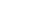 1.答案：A解析：本题的关键是根据时间“公元前600年至前300年”做出判断。“诸子并立、百家争鸣”发生于春秋战国时期,时间是公元前770年至公元前221年。“以法为教、焚书坑儒”发生于秦朝,秦朝存在的时期是公元前221年至公元前207年。罢黜百家、独尊儒术发生于汉武帝时期,西汉建立的时间是公元前202年。崇儒尚佛、兼收并蓄发生于唐朝,唐朝建立的时间是公元618年。故符合题干时期的是春秋战国时期。故选A项。故答案为A。2.答案：A解析：材料思想家的主张是反对统治者为制造乐器聚敛百姓钱财，是墨家学派的思想，“兼相爱，交相利”也是墨家主张，故选A项；“天地与我并生，万物与我为一”，是道家庄子的思想，与材料中墨家学派的思想不符，排除B项；“治世不一道，便国不必法古”，是法家思想主张，排除C项；“克己复礼为仁”，是儒家思想，排除D项。3.答案：D解析：本题主要考查学生准确解读材料信息的能力,材料中“故赏罚可用,故禁令可立,而治道具矣”的含义是只要实行严格的法令就能治理好国家,因此韩非认为“治天下”应重在依靠法律,所以答案选D,A B C三项与材料主旨不符合,他们是儒家倡导的治国理念。
点评:春秋战国时期诸子百家各自代表不同的阶级利益和主张,儒家的孔子代表没落奴隶主的主张,要求恢复礼乐制度,老子更是主张回到原始的农村公社,从中可以看出其代表没落贵族的利益,墨家则代表底层平民的利益,主张“节约”、“尚同”和“非攻”,法家代表新兴地主阶层的利益,强调加强中央集权。4.答案：D解析：5.答案：A解析：根据材料“朱熹的著述中，童蒙读物占很大比重,如《论语训蒙口义》《易学启蒙》《小学》《四书集注》等”可知宋代重视道德教化的通俗化普及化,故选A项;根据材料“朱熹的著述中,童蒙读物占很大比重,如《论语训蒙口义》《易学启蒙》《小学》《四书集注》等”可知朱熹注重儿童启蒙教育,排除B项;材料主旨为道德教化的通俗化普及化,未涉及教育方式的比较,排除C项;材料主旨为道德教化的通俗化普及化,未涉及宋代与其他朝代启蒙教育方式的比较,排除D项。6.答案：D
解析： 7.答案：D解析：黄宗羲反对封建君主专制,具有民主启蒙色彩,符合时代要求,故A项错误;黄宗羲的思想在当时不受重视是当时社会环境的限制 (封建专制制度阻碍),近代以后,却被誉为“中国的卢梭”,是“过去民主思想的伟大代表”,这是国人向西方学习民主制度的需要,近代中国人向西方学习的目的在于救亡图存,挽救民族危亡,近代兴起向西方学习的潮流不是最主要的原因,故B项错误;近代资产阶级维新派主张实现君主立宪制,故C项错误;近代之所以兴起向西方学习的潮流是由于救亡图存成为近代思想主题,故D项正确。8.答案：D解析：本题主要考查明清之际的进步思潮。解答本题的关键是抓住“西欧人民主权思想”这一信息。根据材料和所学知识可知，废除君主专制下的“一家之法”，建立“天下之法”，是限制君权的主张，故D项正确。9.答案：C解析：10.答案：B解析：11.答案：D解析：“南人喜谈‘杨家将’,北人喜谈《继母大贤》”表明世俗文化对民众的教化作用,故选D项;“《魏征改诏》、《大宋中兴通俗演义》等书籍”这些是迎合市民阶层的需求,不能说明学术文化水平迅速提升,排除A项;“有官者不以为禁,士大夫不以为非”,“推波助澜者亦有之”表明士大夫迎合市民阶层的需求,排除B项;文学作品无法真实再现历史,排除C项。12.答案：A解析：本题主要考查生物进化论。根据材料“摧毁了以人为宇宙中心的宇宙观”并结合所学知识可知，达尔文的生物进化论否定了基督教神学的创世说，故A项正确。B项反映的是启蒙运动，与题意不符，排除；牛顿经典力学体系奠定了近代自然科学的基础，故C项错误；启蒙运动发生在17—18世纪，与材料时间“19世纪”不符，故D项错误。13.答案：C
解析：本题考查宗教改革的影响。宗教改革并未导致资产阶级革命爆发,故A项错误;由材料可知农民、市民和贵族反对的都是罗马教会而非封建制度。故B项错误;材料反映了宗教改革引起农民、市民和贵族的强烈反应,体现出宗教改革在社会上影响广泛,故C项正确;材料反映的是社会各阶层对宗教改革的响应,没有体现宗教改革产生了很多新教教派,故D项错误。 14.答案：C解析：A. 《九十五条论纲》是马丁·路德开启宗教改革序幕的代表作，抨击基督教神权，反对人民起义和暴动，故与题意不符，故A项错误；B. 《论法的精神》是法国启蒙思想家孟德斯鸠的作品，孟德斯鸠主张君主立宪，三权分立，没有明确提出民主共和，故B项错误；C. 《社会契约论》是卢梭的代表作，卢梭主张人民主权，当管理者违背了人民的意愿时，人民可以采取暴力革命的方式，符合题意，故C项正确；D. 《纯粹理性批判》是德国思想家康德的作品，康德道出了启蒙的真谛，主张思想自由，与题意无关，故D项错误。故选：C。15.答案：B解析：根据材料信息“在中央建立了专门的中央卫生机构,从总体上指导和监督英国的公共卫生管理;在地方建立相应的地方卫生机构,具体实施公共卫生的管理”可以看出英国加强了政府对经济的干预,故B项正确. 结合所学知识可以知道,A项是题干所揭示的现象,不是针对现象所采取的措施,应排除. 材料主旨揭示的不是英国政府职能完善,而且政府职能完善的目的是加强政府对经济的干预,故C项错误. 材料信息没有提及英国的法律体系,故D项错误. 所以B选项是正确的。16.答案：C解析：17.答案：B解析：从文艺复兴反对等级观念,到宗教改革反对教皇的权威,再到启蒙运动反对专制制度,实质上是人文主义思想深入发展的表现,故B项正确。三者都是思想上的反封建斗争,不能体现出形式多样化,故A项排除;这一时期欧洲思想解放迅速发展,故C项排除;材料未涉及社会矛盾中心问题,故D项排除。18.答案：A解析：19.答案：D解析：题干中的哲学家即启蒙思想家。他们认为人类通过自然科学支配整个世界,B错;近代科学追求的是自由平等,而不是王权公平,C错;“阶级平等”在启蒙运动中并未提及,因为资本主义私有制决定了阶级之间的不平等,A错;题干后半部分陈述了理性引领社会进步的思想,故D正确。20.答案：B解析：材料中孟德斯鸠批判中国专制，以此力证君主立宪制的合理性；伏尔泰则把中国描绘成宗教宽容、君主开明的理想国度，两者均为启蒙运动时期的思想家，但对中国社会政治形态的认识不同，材料中“以此力证君主立宪制的合理性……将其作为法国政治改革蓝图的现实依据”说明了他们的目的是通过解读中国政治制度以此推动社会启蒙，B项正确。材料体现启蒙思想家通过解读中国政治制度推动欧洲社会启蒙，与中西文化交流的发展没有直接联系，A项错误；材料中孟德斯鸠与伏尔泰对中国政治制度有两种不同的认识，都是对中国的片面认识，不能说“准确塑造了彼时中国的形象”，C项错误；材料中伏尔泰对中国社会持肯定态度，将其作为法国政治改革蓝图的现实依据，D项“认为中国落后世界发展潮流”说法错误。21.答案：D解析：题干中的关键信息“荒谬的程度，是一种似是而非的诡谲”“新奇形式……使人从精神贫困中得到振奋”，反映出现代西方人心灵的迷茫和痛苦，符合现代主义文学流派的特点。根据所学知识可知，现代主义文学用反传统的艺术手法，集中表现自我，故D正确。
A说的是人文主义思想，与材料信息不符，故排除。
B是浪漫主义文学的特点，C是现实主义文学的特点，均排除。        故选：D。22.答案：A解析：结合所学知识可知，近代中国向西方的学习历程表现为，洋务运动主张学习西方的技术，维新派和革命派主张学习西方的制度，新文化运动强调学习西方的思想，经历了由器物到制度再到思想的过程。故选A。23.答案：C24.答案：B 25.答案：A26.答案：D解析：本题考查毛泽东思想的形成。大革命失败后,中共走向农村探索出农村包围城市的道路,材料“不把孙中山丢开自己就站不起来”说明中共独立探索革命道路的意识,故D正确;材料中没有说明三民主义的内容,故A、B错误;领导权之争是在国民大革命时期,故 C错误。27.答案：D解析：根据“人民内部的争论问题”等信息可知该观点出自1957年毛泽东的《关于正确处理人民内部矛盾的问题》,这篇文章是毛泽东在1956年三大改造基本完成,社会主义制度基本确立的背景下作的报告D项正确。28.答案：D解析：中华人民共和国成立时，阶级矛盾仍然是主要矛盾，A项错误；C项表述绝对化；在社会主义改造完成、社会主义制度基本确立的新形势下，我国社会的主要矛盾不再是工人阶级和资产阶级的矛盾，而是人民对于经济文化迅速发展的需要同当前经济文化不能满足人民需要的状况之间的矛盾，因此毛泽东规定了这一主题，D项符合题意，B项错误。 29.答案：D解析：由材料“南方谈话”的时间信息可知我国进行的探索是建立社会主义市场经济体制，故选D项；1978年十一届三中全会后开始改革开放，排除A项；20世纪八十年代初实行家庭联产承包责任制，排除B项；1984年开始进行城市经济体制改革，排除C项。30.答案：D
解析：本题考查习近平新时代中国特色社会主义思想的特点。习近車新时代中国特色社会主义思想是中国特色社会主义新时代精神的精华,是指导中国特色社会主义现代化建设的科学理论,是全党全国各族人民的行动指南,D项符合题意;习近平新时代中国特色社会主义思想是马克思主义中国化的最新理论成果而非全部理论成果,A项说法错误;习近平新时代中国特色社会主义思想是指导社会变革和推动新时代前进的强大精神动力而非根本动力,B项说法错误；习近平新时代中国特色社会主义思想是指导人们正确认识和改造世界的科学理论而非具体方法,C项说法错误。 31.答案：1.背景:民族危机的加深;民主革命发展的需要;启蒙思想的影响。不同:前者持续的时间短;社会影响力有限;局限于少数知识分子。后者持续时间长;影响深入;为社会大众所接受。
2.区别:前者救亡图存(或反侵略、求民主;民族主义)后者是理性主义(或人文主义的发展)。相同点:目标反对专制与愚昧;提倡民主、科学、自由和平等。影响:解放了人们思想,冲击了封建思想的统治地位。解析：(1)由材料“以民族主义为前驱,以就亡为己任的。所以当我们追溯那段历史时,不难发现,亡国灭种的阴影”结合所学,可以归纳出新文化运动的背景:民族危机的加深;民主革命发展的需要;启蒙思想的影响。第二小问,“ 中国的启蒙运动从严格的意义上来说实际上仅仅持续了五六年,仅从时间的短暂上我们就应该对这场运动究竞会产生多深刻和广泛的影响打个问号”、 “为数不多的现代知识分子”和“启蒙运动是一场长达几百年的拉锯式运动,通过不断的争论及无数的启蒙巨子充满真知灼见和战斗性的著作才为新思想的深入人心扫除了障碍,最终为社会大众所接受”,从而归纳出不同点:前者持续的时间短;社会影响力有限;局限于少数知识分子。后者持续时间长;影响深入;为社会大众所接受。(2)新文化运动时期,我国处于半殖民地半封建社会,救亡图存是时代主题。而西方的启蒙运动是以理性主义为旗帜,把矛头指向封建专制统治和天主教神权统治。第二小问,结合所学,两者的相同点是反对专制与愚昧,提倡民主、科学、自由和平等。两者都解放了人们思想,冲击了封建思想的统治地位。32.答案：(1)观点：天赋人权、社会契约论、人民主权说、私有制是人类不平等的起源。
影响：丰富了人文主义内涵，发展了人文主义精神；推动了资产阶级民主革命的发展。
(2)维新变法时期，维新派宣传民权、宪政等思想，要求建立君主立宪制。
辛亥革命时期革命派宣传天赋人权、人民主权学说，提出三民主义；《临时约法》体现了社会契约、民主平等的精神，使民主共和观念深入人心。
新文化运动时期，激进派批判专制，宣传民主思想。解析：本题主要考查卢梭的思想和中国资产阶级的民主历程。(1)第一小问，根据材料中《论人类不平等的起源》《政治经济学》《社会契约论》等著作,并结合所学知识回答卢梭的主要观点。第二小问，根据材料“与百科全书派决裂”“猛烈地冲击封建专制制度”“激起了新旧教会的极大愤怒和政府当局的谴责”等从政治和思想两个方面作答。(2)本问可从维新派、革命派、激进派三个层次作答。33.答案： 牛顿经典力学在多种因素影响下产生并推动社会进步。牛顿经典力学是在17世纪特定的背景下产生的。经济上,新航路开辟和殖民扩张促进了英国资本主义发展。政治上,英国爆发资产阶级革命;思想文化上,文艺复兴、宗教改革和早期启蒙思想的出现推动思想解放,英国社会重视科学文化的发展。牛顿系统地总结了前人的成果,在大量实验的基础上发现了万有引力定律和物体运动三大定律,形成牛顿力学体系即经典力学体系。牛顿经典力学体系的建立产生了广泛深刻的影响。经济上,促进了第一次工业革命的发生;思想上,促进了启蒙运动的兴起;科学上,标志着近代自然科学的形成。